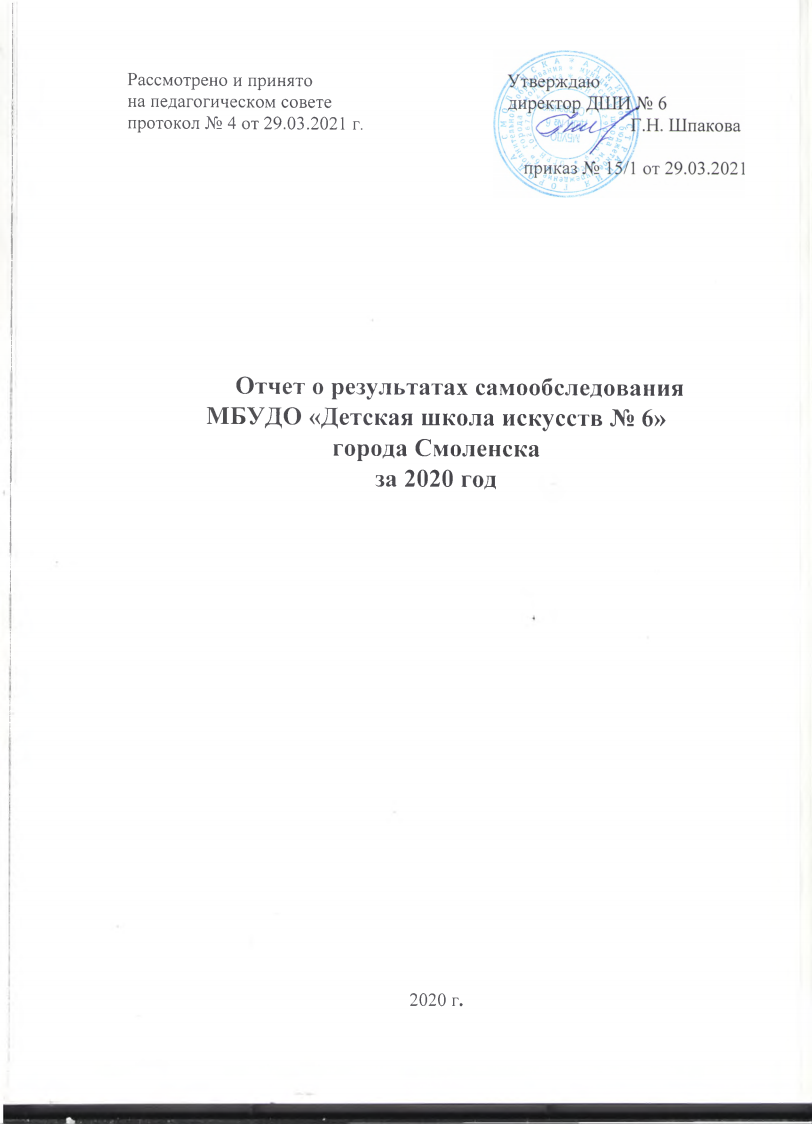 Содержание
1.Аналитическая часть:
1.1. Общие сведения об организации.
1.2. Обеспечение образовательной деятельности.
1.3. Структура и система управления.
1.4. Образовательная деятельность.1.5. Регламент учебного процесса.1.6. Качественные и количественные показатели успеваемости.
1.7. Концертная и конкурсная деятельность.
1.8. Культурно-просветительская деятельность.1.9. Качество кадрового обеспечения.1.10.Методическое обеспечение образовательного процесса.1.11.Информационное обеспечение деятельности.1.12.Материально-техническое обеспечение деятельности.1.13.Обеспечение безопасности и антитеррористической.
защищенности1.14.Финансово-экономическое обеспечение деятельности.2. Показатели деятельности Учреждения в соответствии с приложением № 5 приказа Министерства образования и науки РФ от 10.12.13 г № 13243. Общие выводы1.   ВведениеВ соответствии с пунктом 3 части 2 статьи 29 Федерального закона
от 29 декабря 2012 года № 273-ФЗ "Об образовании в Российской Федерации», во исполнение приказов Министерства образования и науки
Российской Федерации от 14 июня 2013 г. № 462 "Об утверждении порядка
проведения самообследования образовательной организацией" и приказа от
10 декабря 2013 г. № 1324 "Об утверждении показателей деятельности образовательной организации, подлежащей самообследованию" с целью обеспечения доступности и открытости информации о деятельности  муниципального бюджетного учреждения дополнительного образования "Детская школа искусств № 6» г. Смоленска проведено самообследование учреждения.Для проведения самообследования издан приказ от 2 февраля 2021 г.
№ 8/1«О проведении самообследования" и создана специальная комиссия.
Комиссией по проведению самообследования при оценивании деятельности  МБУДО ДШИ № 6 г. Смоленска использовались следующие критерии:• критерий соответствия достижимых результатов установленным
целям деятельности; • критерий соответствия процесса функционирования системы объективным требованиям к его содержанию, организации и результатам.В ходе самообследования был проведен анализ и дана оценка деятельности учреждения по следующим направлениям:образовательная деятельность; система управления; содержание и качество подготовки обучающихся; организация учебного процесса; востребованность выпускников;качество кадрового, учебно-методического, библиотечно-информационного обеспечения; состояние материально-технической базы; функционирование внутренней системы оценки качества образования.В процессе самообследования собирались факты с использованием показателей и критериев, утвержденных Приказом Министерства образования и науки РФ от 10 декабря 2013 г. № 1324 "Об утверждении показателей деятельности образовательной организации, подлежащей самообследованию".Источниками информации явились: нормативно-правовые документы, рабочие документы, регламентирующие направления деятельности школы (аналитические материалы, планы и анализы работы, программы);   анализ и результаты промежуточной и итоговой аттестации, результаты конкурсных мероприятий, определяющих качество подготовки обучающихся.По результатам самообследования дана оценка деятельности  МБУДО ДШИ № 6 г. Смоленска за  2020 г., в рамках которой были рассмотрены все аспекты учебно-воспитательной, концертной, конкурсной и другой творческой деятельности обучающихся, уровня подготовки выпускников, системы управления  школы, качества кадрового, учебно-методического и библиотечного обеспечения, материально-технической базы, функционирования внутренней системы оценки качества образования; подведены итоги культурно-просветительской  работы, развитие 
предпрофессионального и общеразвивающего обучения, современных технологий обучения в области искусств, совершенствования исполнительского мастерства и методической компетенции педагогического коллектива  и ряда других направлений, необходимых для обеспечения решения основных целей и задач деятельности  школы.В ходе самообследования были определены результативность и
качество образовательной деятельности, эффективность использования всех
ресурсов школы, сделаны выводы, анализ причин возникновения
обнаруженных в ходе самообследования проблем и определены пути их
решения.Проведение самообследования  школы позволило не просто собрать
факты для объяснения происходящих процессов, а помогло получить
объективную информацию об основных тенденциях в работе учреждения и
причинах, влияющих на степень удовлетворенности заказчиков качеством
образования. По результатам, полученным в ходе самообследования,
составлен настоящий отчет.1. Аналитическая часть
1.1. Общие сведения об организации 
Муниципальное бюджетного учреждения дополнительного
образования "Детская  школа искусств № 6» города Смоленска создано
на основании постановления  мэрии города Смоленска  от 22.04.1993 г.  за       № 209. Наименование школы при создании: Детская музыкальная школа № 6.  Постановлением Главы администрации города Смоленска от 21.11.2001 г. школа была переименована в МОУДОД «Детская школа искусств № 6» г. Смоленска. В 2011 г. постановлением Администрации города Смоленска школа переименована в МБОУДОД ДШИ № 6 г. Смоленска (№ 1731-адм.  от 07.09.2011 г.). В 2015 г. постановлением Администрации города Смоленска школа переименована в МБУДО  ДШИ № 6 г. Смоленска   (№ 2596-адм.  от 09.11.2015 г.).      Учредитель: Администрация города СмоленскаТип: образовательная организация дополнительного образованияУровень образования: дополнительное образование детей и взрослыхЛицензия на осуществление образовательной деятельности
"Дополнительное образование детей и взрослых", выдана Департаментом
Смоленской области по образованию, науке и делам молодежи 21.01.2016 г., регистрационный № 4601Срок действия – бессрочно.1.2. Обеспечение образовательной деятельности
(здания, помещения, территория)Школа занимает отдельно стоящее одноэтажное здание 1949 г.
постройки, площадью 90,4 кв.м. на праве оперативного управления.
Площадь учебных помещений составляет 67 кв.м.
Учреждение имеет земельный участок, общей площадью 417 кв.м.
Площадь озеленения –  100 кв.м.Количество учебных кабинетов  - 6Безопасность здания: имеется прибор видеонаблюдения; имеется пожарная сигнализация; имеются дымовые извещатели; имеется устройство радиомониторинга;имеется условия для беспрепятственного доступа инвалидов.Выводы Учреждение владеет и пользуется закрепленным за ним на праве
оперативного управления  муниципальным имуществом в соответствии
с действующим законодательством РФ.Разрешения органов санитарно-эпидемиологического надзора
и государственной противопожарной службы на ведение образовательной
деятельности в используемых помещениях подтверждают соответствие
предъявляемым требованиям.Регулярно проводится техническое обследование здания и сооружений, инженерных сетей и оборудования, территории школы с целью принятия, на основании этой оценки, решения о необходимости и (или) возможности проведения ремонта, планирования комплекса мероприятий по содержанию имущества. Периодичность таких проверок определена планом внутреннего контроля.Имеются в наличии документы (свидетельство, паспорта, заключения
и др.), подтверждающие исправность оборудования, инженерных сетей
и коммуникаций.Четкая организации системы учета и хранения материальных
ценностей подтверждена результатами инвентаризации имущества
и основных средств   школы.1.3. Структура и система управления
Управление школой осуществляется на основе сочетания принципов
единоначалия и коллегиальности.Непосредственное управление учреждением осуществляет директор.В структуре учреждения работают отделы:- образовательный (отделения: музыкально-инструментальные, хоровое, музыкальный фольклор, художественное, хореографическое);- административно-хозяйственный;- финансово-экономический.В управлении  школой принимают участие  общее собрание
работников,  педагогический совет,  Совет  школы, Методический совет, родительский комитет, компетенцию которых определяет Устав  школы.Школа работает по согласованной и утвержденной Программе
развития и Программе деятельности на учебный год. Все мероприятия
(педагогические советы, заседания методического совета, совещания
отделений, отделов) проводятся в соответствии с годовым планом работы.
Каждую неделю насущные вопросы деятельности  школы решаются на
административном совещании.По всем должностям работников разработаны и утверждены
должностные инструкции, в которых отражены основные направления
деятельности и определен круг обязанностей.Делопроизводство в  школе ведётся в соответствии с утвержденной
номенклатурой дел.Контроль над исполнением распорядительных документов
осуществляется директором, заместителями директора.Выводы 
В результате самообследования комиссией было установлено, что
управление  школой строится на принципах открытости и гласности.
Структура управления Школой достаточно сбалансирована и эффективна,
что позволяет выполнять в полном объеме задачи по управлению
образовательным процессом. Формы и методы управления отвечают
требованиям действующего законодательства и Устава  школы. Органы
управления не заменяют друг друга, полномочия структур чётко
cкоординированы.В учреждении реализуется принцип государственно-общественного
характера управления. Сложившаяся в  школе система управления позволяет
достаточно эффективно и гибко решать задачи функционирования и развития
учреждения, направлена на осуществление принципов демократизации
управления  школой.Организационно-правовое обеспечение деятельности и система
управления  школой обеспечивает в полной мере выполнение лицензионных
норм, даёт возможность качественно выполнять весь объем содержания
образовательного процесса.Сфера организации и планирования образовательной деятельности
является значимым звеном в общей системе работы педагогического
коллектива. План работы  школы является результатом продуманного всеми
структурами  школы планирования направлений работы, намечает
перспективы, способствует успешной её реализации, призвана в комплексе
решить общие цели и задачи  школы, организовать концертную, конкурсную,
выставочную деятельность обучающихся и преподавателей, готовить детей
к продолжению образования в сфере культуры и искусства, наполнить
образовательный процесс содержанием, способствующим
предпрофессиональному, общеразвивающему развитию учащихся, их
творчества, исполнительства, становлению личности ребёнка, его духовных и
физических сил, способностей; вести каждого ребёнка к новому
мироощущению, мировоззрению, основанному на признании лучших
образцов видов искусства, общечеловеческих ценностей в качестве
приоритетов в жизни. План работы деятельности  школы на учебный год
выполняется в полном объёме, направлен на решение целей и задач, в
соответствии с Уставом; имеет все необходимые структурные разделы и
элементы, предусматривает весь процесс образования, воспитания
обучающихся.Нормативно-правовая и организационно-распорядительная
документальная база  школы соответствует действующему законодательству
РФ, Уставу  школы. Локальные акты регламентируют управление  школой на
принципах единоначалия и самоуправления, обеспечивают стабильность
функционирования деятельности  школы. Постановка делопроизводства
соответствует требованиям, предъявляемым к учреждениям дополнительного
образования.1.4. Образовательная деятельность
Контингент обучающихся МБУДО ДШИ № 6 г. Смоленска на 1сентября 2020 года составил 201  человек.  Все обучающиеся занимаются за счет средств бюджетного финансирования, из них:- по дополнительным предпрофессиональным общеобразовательным  программам - 68 чел.;- по дополнительным общеразвивающим программам - 133 чел.В соответствии с реализацией плана приема на  2020-2021 учебный год
  51 человек обучающихся зачислены в 1 класс:16 человек зачислены для прохождения обучения по
предпрофессиональным программам: «Фортепиано», «Народные инструменты» (аккордеон, домра, гитара), «Хоровое пение», «Музыкальный фольклор»; 35 человека зачислены для прохождения обучения по
общеразвивающим программам («Изобразительное искусство», «Хореографическое искусство», «Эстетическое развитие детей».
Образовательные программы определяют содержание образования в
школе, разрабатываются учреждением самостоятельно в соответствии с
примерными программами, разработанными на основе Федеральных
государственных требований и государственных образовательных
стандартов.В 2020 году обучение в школе осуществлялось по 7 дополнительным общеобразовательным программам, из них: - 4 предпрофессиональных программы в области искусств («Фортепиано», «Народные инструменты», «Музыкальный фольклор», «Хоровое пение»);- 3 общеразвивающих программы в области искусств («Изобразительное искусство», «Хореографическое искусство», «Эстетическое развитие детей»). Программы учитывают возрастные и индивидуальные особенности
обучающихся и направлены на:- выявление одаренных детей в области музыкального,
хореографического и художественного искусства в раннем детском
возрасте;- создание условий для художественного образования, эстетического
воспитания, духовно-нравственного развития детей;- приобретение детьми знаний, умений и навыков в области
музыкального, хореографического и художественного искусства;- приобретение детьми опыта творческой деятельности;- овладение детьми духовными и культурными ценностями народов
мира;- подготовку одаренных детей к поступлению в образовательные
учреждения, реализующие основные профессиональные
образовательные программы в области музыкального искусства.- Программы разработаны с учетом:- обеспечения преемственности предпрофессиональных
образовательных программ и основных профессиональных
образовательных программ среднего профессионального и высшего
профессионального образования в области музыкального,
хореографического и художественного искусства;- сохранения единства образовательного пространства Российской
Федерации в сфере культуры и искусства.Платные образовательные услуги в течение отчетного периода
предоставляются учреждением наряду с услугами, оказываемыми в рамках
муниципального задания. Платные дополнительные образовательные
услуги, предусмотренные Уставом, предоставляются  школой на основании
договора о предоставлении платных образовательных услуг, заключаемого в
соответствии с Положением о порядке оказания платных образовательных
услуг  школы.Отчет о выполнении  муниципального задания:
Количество обучающихся, занимающихся  за счет средств бюджетного финансирования-  201 чел. 
Возрастной состав обучающихся, занимающихся за счет средств бюджетного финансирования:Возраст учащихся, обучающихся за счет средств бюджета по видам услуг:

 
В качестве мер социальной поддержки  в учреждении предоставляются льготы по оплате платных дополнительных образовательных услуг законным
представителям детей (родителям, опекунам, попечителям и др.) при наличии
документов, подтверждающих льготу:- в размере 50 % - детям из многодетных семей, - бесплатно - детям-сиротам,- в размере 50% - детям-инвалидам.В школе в 2020 году на льготных условиях обучается 8 детей из многодетных семей.Выводы 
Комиссия проанализировала и установила, что образовательные
программы, реализуемые в школе, соответствуют Уставу и Лицензии,
утверждены в установленном порядке.В школе созданы необходимые условия для реализации
дополнительных предпрофессиональных общеобразовательных программ в
области искусств, а также дополнительно к основной функции реализованы
дополнительные общеразвивающие образовательные программы,
направленные на общее художественно-эстетическое развитие и выявление
творческого потенциала личности. Выбор образовательных программ на
учебный год обусловлен спецификой контингента обучающихся, имеющимся
кадровым потенциалом, соответствует уровню профессиональной
одарённости и индивидуальным потребностям обучающихся, целям
и задачам  школы.Направленность реализуемых образовательных программ, учебно-методический комплекс соответствуют учебному плану школы.За отчетный период в школе сохранилось число образовательных программ, проведена работа над корректировкой имеющихся программ. Образовательные программы отделений, программы предметов имеют необходимую структуру, составлены преподавателями с учетом возрастных особенностей обучающихся, прошли необходимую процедуру утверждения. В основу многих программ положены педагогические новации, собственный опыт. Качественный и количественный показатели реализации образовательных программ стабильны.Отмечается увеличение доли детей, обучающихся по предпрофессиональным образовательным программам.Стабильность контингента – это одна из важных сторон деятельности
ДШИ. Работа по сохранению контингента из года в год ведется
целенаправленно, продуманно и систематически. В целом, по  школе,
контингент обучающихся стабилен.1.5. Регламент учебного процесса
(учебные планы, расписание, учебный график, формы
образовательного процесса)
Одним из компонентов нормативно-регулирующей деятельности
 школы является учебный план. Учебный план – документ, разработанный на
основе примерных учебных планов образовательных программ
дополнительного образования детей по видам искусства для ДМШ и ДШИ
Министерства культуры Российской Федерации, определяющий требования
к организации образовательного процесса в школе.Учебный план утверждается образовательным учреждением
самостоятельно. Объединение предметов по образовательным областям
определяет принцип формирования учебного плана.Учебный план школы отражает: необходимое количество часов на освоение образовательных
программ; максимально возможную нагрузку детей разного возраста; специализацию обучающихся; продолжительность занятий.Организация образовательного процесса в школе также регламентируется годовым календарным учебным графиком, расписанием учебных занятий и дополнительными общеобразовательными программами.Годовые календарные учебные графики разрабатываются и
утверждаются учреждением самостоятельно.На результаты обучения детей положительно влияет как профессиональный потенциал преподавателей, так и применение современных технологий в учебном процессе. Образовательный процесс в школе преимущественно строится на основе дифференцированного и личностно-ориентированного подходов. В силу специфики образовательного учреждения ведущим принципом личностно-ориентированного подхода выступает индивидуализация обучения. Основная форма образовательного процесса – учебные занятия
(групповые или индивидуальные). Реализация предпрофессиональных
программ предполагает также мелкогрупповую форму занятий.
Организация учебных занятий осуществляется в соответствии
с расписанием занятий (индивидуальных и групповых). Численный состав
учебных групп определяется в соответствии с учебными планами.
В учреждении осуществляется непрерывный образовательный процесс. В каникулярное время наравне с учебными занятиями используются другие формы обучения: экскурсии, концерты и выставки, конкурсы

Выводы 
Учебный план реализовывался на основе образовательных программ,
заявленных в лицензии.Учебные планы разработаны в соответствии как с целями и задачами
деятельности  школы, так и с учётом обеспечения преемственности
дополнительных образовательных программ в области искусств и основных
профессиональных образовательных программ среднего профессионального
образования. Учебные планы дают возможность создать наиболее благоприятные условия организации учебного процесса с учетом особенностей групп учащихся, а также обеспечение решения задач индивидуального подхода к обучению, что позволяет более точно определить перспективы развития каждого ребенка и тем самым дать возможность большому количеству учащихся включиться в процесс художественного образования.
Учебная документация имеется, соответствует правилам ведения,
заполняется качественно и своевременно.1.6. Качественные и количественные показатели
успеваемости 
Система оценки результатов обучения включает в себя: оценку
личностных достижений ребёнка, уровня образовательных достижений
класса (или по предмету), мониторинг качества обучения.
Основными формами оценки результатов обучения являются:
контроль, промежуточная аттестация (согласно календарному графику
учебного процесса), итоговая аттестация.Формы проведения зачетов различны и имеют свою специфику,
в зависимости от вида деятельности и направленности программы.По образовательным программам отделения Изобразительного искусства аттестация предполагает один или несколько видов отчетности: творческое задание выставка-конкурс; просмотр учебных работ, выполненных за полугодие.Основной формой отслеживания уровня освоения образовательных
программ на хоровом и музыкально – инструментальном отделении является зачетный класс-концерт, который предусматривает выступление каждого учащегося с индивидуальной сольной программой, а также участие учащегося в составе творческих коллективов (хор, ансамбль).По теоретическим дисциплинам зачет проходит в форме контрольного
урока, включающего письменную работу и устный ответ.
Основные формы отслеживания уровня освоения образовательных
программ у коллективов хореографического отделения являются зачетные
занятия по изучаемым дисциплинам. В выпускных группах проводится итоговая диагностика, формы
которой могут быть различны: итоговый зачет, экзамен, индивидуальная или
коллективная творческая работа, тестирование и др. Результаты итоговой
диагностики отражают уровень освоения  обучающимся всей образовательной программы.  Выпускникам, освоившим всю образовательную программу на оптимальном или достаточном уровне, выдаются свидетельства о прохождении полного курса обучения.Одним из критериев оценки качества образования является модель
выпускника, которая представляет набор компетенций, сформированных
у обучающегося к выпускному экзамену.Контингент обучающихся на 01.09.2020 года:

Количество выпускников в 2020 году составило 34 чел.- инструментальное отделение -  3 чел.- хоровое отделение - 1 чел.- хореографическое отделение - 10 чел.-художественное отделение - 12 чел.- эстетическое отделение -  8 чел.Выпускники, поступившие в учебные заведения: 1. Аверченкова Инна («Изобразительное искусство») поступила в  Южный федеральный университет г. Ростов-на-Дону (специальность «Архитектура»)  2. Буренкова Алена («Изобразительное искусство») поступила в  Московский архитектурно-строительный институт (специальность  «Архитектура»).  3. Босая Надежда («Изобразительное искусство».) поступила в Смоленский колледж СГИИ (специальность «Дизайн»)Персональный состав аттестационной комиссии для проведения выпускных экзаменов утверждается в установленном порядке.Перечень дисциплин, выносимых на итоговую аттестацию, определяется учебным планом.Выпускнику, успешно прошедшему итоговую аттестацию, выдается
Свидетельство об окончании  школы по определенной образовательной
программе.Основанием выдачи Свидетельства является решение аттестационной
комиссии. Выдача Свидетельства фиксируется в специальной книге.Выводы.
Одним из механизмов оценки качества образования стал внутренний
мониторинг. Использование мониторинга позволяет повысить
результативность работы преподавателя, поддерживать высокую учебную
мотивацию обучающегося, поощрять их активность и самостоятельность,
развивать навыки самооценки, формировать умение учиться и ставить цели.На основании мониторинга были сделаны следующие выводы:- качество обучения стабильное, состояние образовательного процесса
в учреждении полностью соответствует структуре и содержанию примерных
учебных планов и образовательных программ;- каждый преподаватель работает в соответствии с утвержденным
рабочим учебным планом, календарно-тематическим планированием;-  в МБУДО ДШИ № 6 г. Смоленска  созданы условия, позволяющие каждому ребёнку получить музыкальное, художественное и хореографическое 
образование с учётом индивидуального развития, потребностей и интересов,
а также подготовки обучающихся к продолжению профессионального
обучения в ССУЗах и ВУЗах по специальностям.Конкретные формы и процедуры текущего контроля знаний,
промежуточной аттестации по каждой дисциплине разрабатываются
образовательным учреждением самостоятельно. На каждом этапе обучения
каждого класса проходят контрольные точки, которые показывают
объективные знания обучающихся по всем дисциплинам. Итоговая
аттестация в  школе проводится аттестационными комиссиями, которые
руководствуются в своей деятельности "Положением об итоговой
аттестации", в части требований к минимуму содержания и уровню
подготовки выпускников. Программа итоговой аттестации и критерии
оценки соответствуют требованиям выпускных классов по образовательным
программам.МБУДО ДШИ № 6 г. Смоленска обладает достаточными кадровыми и методическими ресурсами для проведения диагностики качества образовательного процесса, развития личности учащихся. По результатам оценки качества образования школы выявлены факторы, влияющие на качество образования, разработан план дальнейшего совершенствования образовательного процесса, внесены коррективы в дополнительные общеобразовательные программы, в систему методического сопровождения деятельности преподавателей.Школа проводит большую работу по сохранению и развитию отечественных традиций по выявлению и обучению одаренных детей по предпрофессиональным образовательным программам в области искусств и
создания условий для дальнейшего профессионального становления.1.7. Фестивальная и конкурсная деятельность
Конкурсная, выставочная, фестивальная деятельность – неотъемлемый элемент, важная и объёмная по временным, эмоциональным и другим затратам часть образования в школе, являющаяся для многих детей
любимым видом занятий и составляющая ряд самых запоминающихся
событий школьной жизни. Высокий рейтинг у детей имеет работа и
выступления в составе творческих коллективов. Конкурсная деятельность является значимым результатом
образовательного процесса и важной частью целостного развития каждого
ребенка. Развитие конкурсной деятельности в школе является серьезной
поддержкой для творчески одаренных детей.Приоритетным направлением конкурсной деятельности в 2020 году
стали развитие художественной культуры, укрепление традиций, поиск
новых возможностей в искусстве.Сведения о результатах участия в конкурсах представлены в таблице.Участие обучающихся школы в городских, областных, Международных фестивалях-конкурсах Участники, ставшие призерами конкурсов в 2019- 2020 учебном году: Всего: 129 чел. призеров конкурсов, учитывая участников коллективов, из них: Лауреаты городские конкурсов -   49 чел., из них 2 коллектива.   Лауреаты областных конкурсов -  40 чел., из них 2 коллектива  Лауреаты международных конкурсов -  21 чел.Лауреаты Всероссийского конкурса -  19 чел., из них 3 ансамбля2. Обучающиеся, награжденные Дипломом участника конкурсов различного уровня: Всего: 46 чел. участников, получивших благодарственные письма за участие в конкурсах:Городского уровня-  37 чел. Областного уровня -  7 чел. Всероссийского уровня – 0  Международного уровня- 2 чел. Итого: в конкурсах приняло участие 175 чел. (83 % от общего числа обучающихся в школе).  Из них призеров 129 чел. (74% от общего числа участников конкурсов и 61% от общего числа обучающихся в школе) Лауреаты городские конкурсов -   49 чел., из них 2 коллектива    Лауреаты областных конкурсов -  40 чел., из них 2 коллектива  Лауреаты международных конкурсов -  21 чел.Лауреаты Всероссийского конкурса -  19 чел., из них 3 ансамбляВыводы 
Одним из главных направлений работы, как преподавателей, так и
учреждения в целом является участие обучающихся в конкурсах и фестивалях. В  учреждении созданы условия, для оптимального развития одаренных детей, а также детей, чья одаренность на настоящий момент может быть еще не
проявившейся.Исполнительские конкурсы, фестивали позволяют решить комплекс
музыкально-образовательных, художественно-творческих, педагогических и
психологических проблем в области художественного воспитания учащихся
 школы. Выбор конкурсной программы, позволяет раскрыть творческие,
художественные, технические возможности конкурсанта, его “плюсы”,
которые стоит подчеркнуть и раскрыть.Возможность участия в конкурсах является сильнейшим стимулом для упорной работы, как учащихся, так и преподавателей  школы.
Организованная конкурсная деятельность стимулирует учащихся продолжать
обучение, рождает интерес к публичным выступлениям. Участие в конкурсах
ставит перед детьми конкретную цель, близкую их пониманию: померяться
силами с другими в соревновательной форме. Победы и участие учащихся в
конкурсах и фестивалях являются яркими показателями качества
образования.
1.8. Культурно-просветительская деятельность 
Культурно-просветительская деятельность является одним из
ключевых направлений деятельности  школы по выявлению и развитию
художественных способностей учащихся, духовно-нравственному
воспитанию, пропаганде и распространению среди населения лучших
достижений в области искусства.Преподаватели школы провели цикл музыкальных концертов -лекториев, рассчитанный на аудиторию 3+ для детей, находящихся в детских садах. В каждом    мероприятии предполагается присутствие и активная роль
родителей.  В школе создаются условия для поддержки одаренных детей, формируется духовность и эстетическое воспитание слушателей. Зрители и участники мероприятий не только получают информацию о различных направлениях, течениях, стилях музыки, но и воспринимают интереснейший иллюстративный материал (танцы, песни, музыкальные произведения), что позволяет активизировать мышление, творческий потенциал, повышает внимание и интерес к музыке.В течение отчетного периода проведен ряд концертных программ творческих коллективов и солистов для населения города. Таким образом, обучающиеся школы не только приобретают свои компетенции в исполнительской деятельности, но и активно представляют их в культурно-просветительских мероприятиях в социальном пространстве.
Неотъемлемой частью культурно-просветительской деятельности стали 
многочисленные творческие художественные выставки обучающихся и их преподавателей для населения города. Дети и взрослые знакомятся
с различными видами  изобразительного искусств, традициями народных
промыслов. В период весенних каникул работа была выстроена таким образом, чтобы в мероприятиях было задействовано максимально большее количество детей на уровне города, чтобы отдых детей был интересным, познавательным и ярким. В период весенних каникул был организован и проведен городской открытый конкурс «Смоленский парад искусств» в номинации «Исполнители народной и   эстрадной песни», участниками которого стали 70 человек детей в возрасте от 7 до 16 лет.Также были проведены следующие концертные мероприятия для населения микрорайона:- концерт солистов хорового и хореографического коллектива на    празднике, посвященном Дню города- концерт учащихся, посвященный Дню учителя - выставка художественных работ «Осенняя фантазия» - концерт учащихся, посвященный Дню Матери - концерт учащихся, посвященный Дню полиции   - участие фольклорного коллектива школы в областном фестивале народного творчества - выставка художественных работ «Зимняя фантазия» - новогодний отчетный концерт обучающихся для населения города- концерт фольклорного коллектива школы на Благотворительной елке - художественная выставка работ учащихся "Родные просторы» - концертная программа, посвященная Дню защитника Отечества  - концерт фольклорного коллектива, посвященный празднования Дню   Масленицы - концертная программа, посвященная Дню 8 Марта- концерт, посвященный Дню Благовещения- концерт, посвященный Дню Христово Пасхи - концерт творческих коллективов и солистов школы, посвященный Дню Победы.
Выводы Культурно-просветительской работой охвачены различные слои населения: воспитанники детских садов, школ, родители. Организованная культурно-просветительская деятельность послужила средством формирования положительного имиджа образовательного учреждения. Активная работа в этом направлении повысила престиж учебного заведения, дала максимум информации населению о работе учреждения и тем самым способствовала набору контингента на новый учебный год. Социальная значимость и продуктивность культурно-просветительской деятельности учреждения отмечена многочисленными благодарственными письмами от организаций города.
1.9. Качество кадрового обеспечения Высокопрофессиональные кадры – залог успешной деятельности и
развития учреждения. Ответственность за осуществление деятельности  школы, в  том числе создание в  школе необходимых условий для учебы, труда и отдыха обучающихся и работников несет директор  школы в соответствии с федеральными законами, иными нормативными правовыми актами Российской Федерации, Уставом и трудовым договором.
Важнейшим условием обеспечения качества подготовки учащихся
является профессиональная компетентность педагогических кадров.
Работники  школы в обязательном порядке систематически повышают свой
профессиональный уровень, проходят аттестацию на соответствие
занимаемой должности в порядке, установленном законодательством об
образовании, проходят в соответствии с трудовым законодательством
предварительные при поступлении на работу и периодические медицинские
осмотры, соблюдают Устав школы и Правила внутреннего трудового
распорядка учреждения. Преподаватели, получившие звания, награды, благодарности Администрации области, города в 2019-2020 учебном году.Минаева Л.Ю.        Почетная грамота управления культуры                                            Администрации города Смоленска за добросовестный                                         многолетний труд (март 2020 г.) Савковская З.В.     Почетная грамота управления культуры                                            Администрации города Смоленска за добросовестный                                         многолетний труд (март 2020 г.)Сахарова И.А.         Почетная грамота управления культуры                                            Администрации города Смоленска за добросовестный                                         многолетний труд (март 2020 г.)Савковская З.В.      Благодарственное письмо Департамента Смоленской                                         области   по культуре за высокий уровень подготовки   участников фестиваля-конкурса «Таланты Смоленщины             2019» (ноябрь 2019 г.)  Савковская З.В. 	   Благодарственное письмо управления культуры                                                  Администрации города Смоленска за подготовку и                                  организацию международного конкурса фольклора и                                  ремесел «Смоленский рожок-2019» (сентябрь 2019 г.) Савковская З.В.     Благодарственное письмо СРООО «Союз композиторов                                  России» за подготовку призеров XXIII                                  Межрегионального детского фольклорного праздника-                                 конкурса (декабрь 2019 г.)Савковская З.В.      Благодарность депутата Смоленского городского Совета                                   за участие фольклорного коллектива в районной выставке                                        «Дары осени» (октябрь 2019 г.)Сахарова И.А.        Благодарственное письмо оргкомитета IX                                       Международного конкурса музыкально-художественного                                  творчества «Триумф» г. Санкт-Петербург за подготовку                                  призеров конкурса (май 2020)Минаева Л.Ю.        Благодарность администрации МБУК ДК микрорайона                                  Гнездово за подготовку и проведение мастер- класса по                                  Квилингу (ноябрь 2019 г.)Минаева Л.Ю.        Благодарность администрации   ГБУК «Смоленская                                    областная универсальная научная библиотека» за                                  проведение мастер-класс в рамках акции в помощь                                  бездомным животным (октябрь 2019 г.)                        Минаева Л.Ю.        Благодарность администрации МБУК ДК микрорайона                                  Гнездово за активное участие в городской выставке-                                 конкурсе «Петушок-золотой гребешок» (декабрь 2019)Савковская З.В.      Благодарность администрации МБУК ДК микрорайона                                  Гнездово за активное участие обучающихся в фестивале-                                 конкурсе детского творчества, посвященного Дню матери                                 (ноябрь 2019 г.)Минаева Л.Ю.       Благодарственное письмо администрации МБУК ДК                                    микрорайона Гнездово за активное участие обучающихся                                    школы в дистанционных городских мероприятиях                                 (июнь 2020 г.)Минаева Л.Ю.        Благодарность ГБУК «Смоленская областная                                  универсальная научная библиотека» за активное участие в                                  ежегодной выставке «Зимний вернисаж-2020»Минаева Л.Ю.        Благодарность администрации    ОГБУК «Смоленский                                   государственный музей-заповедник» за организацию и                                  участие в выставке детских работ «Рисованная сказка»                                 (октябрь 2019 г.)	Минаева Л.Ю.        Благодарность администрации   ГБУК «Смоленская                                    областная универсальная научная библиотека» за                                  проведение мастер-класс в рамках мультикультурной                                    акции «Королевство новогодних чудес» (декабрь 2019 г.)Ягорлицкая Т.Г.    Благодарность оргкомитета Всероссийского конкурса                                  «Твори! Участвуй! Побеждай!» за подготовку участников                                   конкурса (май 2020 г.) Мосензон Л.Н.    Благодарность оргкомитета Всероссийского творческого                                 конкурса «Виват, культура!» за подготовку участников                                  к конкурсу (май 2020 г.) Ягорлицкая Т.Г.    Благодарность оргкомитета  Всероссийского творческого                                  конкурса «Виват, культура!» за подготовку участников                                   к конкурсу (май 2020 г.) Сахоненкова Е.С. Благодарность оргкомитета  Всероссийского                                  творческого конкурса «Виват, культура!» за подготовку                                   участников к конкурсу (май 2020 г.)Минаева Л.Ю.        Благодарность администрации МБУК ДК микрорайона                                  Гнездово за активное участие обучающихся   в                                   фестивале творчества детей и молодежи «Победный май»                                (апрель 2020)Минаева Л.Ю.        Благодарность администрации MБУДО «Эколого-                                 биологический центр «Смоленский зоопарк» за                                  подготовку победителей и призеров открытого городского                                  экологического конкурса «Экология. Творчество. Дети»                                          (май 2020 г.)  Сахоненкова Е.С.   Благодарность оргкомитета Всероссийского конкурса                                   «Твори! Участвуй! Побеждай!» за подготовку участников                                   конкурса (декабрь 2019 г.)Сахоненкова Е.С.  Благодарность жюри II Международного конкурса                                  «Приглашение в сказку» за высокий профессионализм                                 при подготовке обучающихся к конкурсу                                                           (г. Минск, декабрь 2019 г.)Сахоненкова Е.С.  Благодарность жюри IV Международного конкурса                                  «Новый аккорд 2020» за подготовку призеров конкурса     (Гомель, февраль 2020) Всего: 25 награждений                              Анализ кадрового педагогического потенциала образовательного учреждения Методическое обеспечение образовательного процесса 
Методическая деятельность осуществляется по следующим направлениям:документальное (разработка организационно-правовых документов регламентирующих образовательный процесс, подготовка и обновление документов для аттестации учреждения, подготовка информационных материалов для проведения методических мероприятий);методическое (разработка программного обеспечения, анализ программно-методического обеспечения образовательного процесса и соответствия учебно-воспитательного процесса образовательным программам);информационно-технологическое (создание фонда методических материалов, составленных преподавателями, комплектование фонда видео материалов, организация подписки на периодические издания);повышение профессиональной компетентности преподавателей (организация участия преподавателей в мастер-классах, конференциях, семинарах).Информационно-техническое оснащение образовательного процесса 
Для реализации заявленных образовательных программ имеются учебные и вспомогательные помещения, в том числе учебные помещения- классы для занятий   по образовательным программам в области искусства.Все помещения прошли плановые обследования государственными санитарной и пожарной службами по итогам проверок имеются соответствующие заключения.Имеющиеся площади учебных помещений позволяют осуществлять образовательную деятельность по заявленным образовательным программам  при  количестве контингента  201 человек в течение всего срока реализации программ, что соответствует предельной численности обучающихся и не противоречит контрольным нормам действующей лицензии.Рабочие места директора, заместителей директора оборудованы компьютерами, принтерами, имеется сканер, копировальная техника.
Библиотечный фонд содержит более  849 экземпляров, среди которых имеется справочная, учебно-методическая литература по предметам, специальные издания по изобразительному искусству.Имеются наглядные пособия по музыкальным предметам, а также для занятий художественным искусством имеются муляжи фруктов, овощей, гипсовые геометрические тела.Выводы 1. Содержание образования и воспитания детей по дополнительным образовательным программам, полнота их выполнения соответствует заявленным уровням и направленности.2. Уровень оснащенности дополнительных образовательных программ оборудованием, учебной литературой позволяет проводить на достаточном уровне обучения по дополнительным образовательным программам в течение заявленного срока реализации в соответствии с требованиями, предъявляемыми к учреждениям дополнительного образования детей по всем видам для заявленного контингента обучающихся.3.Учреждение осуществляет методическое обеспечение образовательного процесса по дополнительным образовательным программам на достаточном научно-методическом уровне.   
 Образовательные ресурсыДепартамент Смоленской области по культуре  Департамент Смоленской области по образованию и  науке  Управление культуры   Администрации города СмоленскаУправление образования и молодежной политики Администрации города СмоленскаФедеральный центр информационно-образовательных ресурсовЕдиная коллекция цифровых образовательных ресурсовЕдиное окно доступа к образовательным ресурсам№НаименованиеуслугиКоличествообучающихся( чел.)1.Дополнительные предпрофессиональные общеобразовательные  программы682.Дополнительные общеразвивающие общеобразовательныепрограммы 133Итого: 201№Периоды школьноговозрастаКол-во человек% от общего кол-ва1.Младший школьный возраст7-10 лет73362.Средний школьный возраст11 -14 лет114573.Старший школьный возраст15-17 лет147Итого:201100№Наименование показателейВозраст обучающихсяКоличествообучающихся1.Дополнительные предпрофессиональные общеобразовательные программыМладший школьный возраст7-10 летСредний школьный возраст11 -14 летСтарший школьный возраст15-17 лет32306Итого: 68 чел.2.Дополнительные общеразвивающие  программы   Младший школьный возраст7-10 летСредний школьный возраст11 -14 летСтарший школьный возраст15-17 лет41848Итого: 133 чел.  СпециальностьКоличество обучающихся( чел.)1.Фортепиано142.Народныеинструменты263. Хоровоепение144.  Музыкальный фольклор145. Изобразительное искусство686. Хореографическое искусство 387. Эстетическое развитие детей27Итого: 201Ф.И.О. учащегося Ф.И.О. преподавателя Название конкурса, фестиваля и награда 1.Шестакова        Светлана Савковская З.В. Областной конкурс исполнителей народной песни « Смоленские росточки» (лауреат 3 степени) ноябрь 20192.  Башмакова          Виктория Савковская З.В.  Областной конкурс исполнителей народной песни « Смоленские росточки» (лауреат  1 степени) ноябрь 20193.  Фольклорный     ансамбль                    « Гнездышко» Савковская З.В.Областной   конкурс исполнителей народной песни «Смоленские росточки»    (лауреат 3 степени) 4.   Гращенкова         АлисаСавковская З.В. Международный конкурс фольклора и ремесел «Смоленский рожок-2019»          (лауреат 2 степени) сентябрь 20195.  Путченкова         Софья Савковская З.В. Международный конкурс фольклора и ремесел «Смоленский рожок-2019»          (лауреат 2 степени) сентябрь 20196.Фольклорный      ансамбль «Гнездышко» Савковская З.В. Международный конкурс фольклора и ремесел «Смоленский рожок-2019»          (лауреат 1 степени) сентябрь 20197.  Шестакова    Светлана Савковская З.В. Международный конкурс фольклора и ремесел «Смоленский рожок-2019»          (лауреат 1 степени) сентябрь 20198.  Башмакова    Виктория  Савковская З.В.  Международный конкурс фольклора и ремесел «Смоленский рожок-2019»          (лауреат 2 степени) сентябрь 20199.  Скрипко         Валерия   Минаева Л.Ю.    Международный конкурс фольклора и ремесел «Смоленский рожок-2019»          (лауреат  1 степени) сентябрь 201910.  Патупина          Алина Сахоненкова     Е.С.  Всероссийский конкурс «Древо талантов» ( диплом 1 степени) декабрь 201911. Скрипко         ВалерияМинаева Л.Ю.  Всероссийский конкурс детского творчества «Лучшая мама на свете»  ноябрь 2019 (диплом 1 степени)12. Хореограф.           коллектив          «Хорошее         настроение»Филиппова Н.В.  Городской фестиваль- конкурс детского творчества, посвященный Дню матери(лауреат 2 степени)  ноябрь 201913. Анадикт        Мария  Минаева Л.Ю.  Всероссийский  творческий конкурс   «Унылая пора, очей очарованье»     (диплом 1 степени)  ноябрь 201914. Иванов      Михаил Сахарова И.А.   Городской фестиваль- конкурс детского творчества, посвященный Дню матери(лауреат 2 степени)  ноябрь 201915.   Иванова         Анастасия Сахарова И.А.  Городской фестиваль- конкурс детского творчества, посвященный Дню матери(лауреат 1 степени)  ноябрь 201916. Пулькина      Анастасия Сахарова И.А. Городской фестиваль- конкурс детского творчества, посвященный Дню матери(лауреат 1 степени)  ноябрь 201917.  Иванов       Михаил Сахарова И.А.    Областной фестиваль-конкурс «Таланты Смоленщины» (диплом 1 степени) ноябрь 2019    18.   Шестакова        СветланаСавковская З.В.  Областной фестиваль-конкурс «Таланты Смоленщины» (диплом 1 степени)  ноябрь 2019  19.  Башмакова       Виктория  Савковская З.В.  Областной фестиваль-конкурс «Таланты Смоленщины» (диплом 1 степени)  ноябрь 201920.  Путченкова       Софья  Савковская З.В.  Областной фестиваль-конкурс «Таланты Смоленщины» (диплом 2 степени)  ноябрь 201921.  Иванова      Анастасия  Сахарова И.А. Областной фестиваль-конкурс «Таланты Смоленщины» (диплом  1 степени)  ноябрь 201922. Фольклорный        ансамбль           «Гнездышко» Савковская З.В. 23  областной  детский фольклорный  Праздник-конкурс ( лауреат 1 степени) декабрь 2019      23.  Путченкова       Софья Савковская З.В.  23  областной  детский фольклорный  Праздник-конкурс (лауреат  2 степени) декабрь 2019      24. Башмакова     Виктория   Савковская З.В. 23  областной  детский фольклорный  Праздник-конкурс ( лауреат 1 степени) декабрь 2019      25. Шестакова        Светлана Савковская З.В.   23  областной  детский фольклорный  Праздник-конкурс ( лауреат 1 степени) декабрь 2019       26.  Рубцова      Александра   Верьяненкова Т.Н.  Городской   конкурс детского творчества «Петушок-золотой гребешок»   (лауреат   3 степени)   декабрь 201927.   Скрипко        ВалерияМинаева Л.Ю.  Городской   конкурс детского творчества «Петушок-золотой гребешок»   (лауреат    2 степени)   декабрь 2019                                                       28.  Башмакова       Виктория Савковская З.В.  Городской фестиваль- конкурс детского творчества, посвященный Дню матери(лауреат 1 степени)  ноябрь 201929. Гращенкова      АлисаСавковская З.В.  Городской фестиваль- конкурс детского творчества, посвященный Дню матери(лауреат 1 степени)  ноябрь 2019                                                        30. Фольклорный          ансамбль Савковская З.В.   Городской фестиваль- конкурс детского творчества, посвященный Дню матери(лауреат 1 степени)  ноябрь 2019                                                                                                             31.  Патупина        Алина  Сахоненкова Е.С.    Всероссийский конкурс «Твори, участвуй, побеждай!»( Диплом 1  степени)  декабрь 2019                                                      32. Ансамбль         гитар  Сахоненкова Е.С.  Всероссийский конкурс «Твори, участвуй, побеждай!»( Диплом  2 место)  декабрь 2019                                                      33.  Лавров        Арсений Сахоненкова Е.С.    Всероссийский конкурс «Древо талантов» инструментальное исполнительство (Диплом 1 степени)февраль 2020 г.34. Ансамбль                        «Гитардо»  Сахоненкова Е.С.Всероссийский конкурс «Твори, участвуй, побеждай!»( Диплом 1 место)  декабрь 2019                                                      35.  Пащенкова        Полина  Минаева Л.Ю.   Открытый городской заочный экологический конкурс «Экология. Творчество. Дети» (Диплом 1 степени ) март 2020 36. Поздняков          ИванМинаева Л.Ю.Открытый городской заочный экологический конкурс «Экология. Творчество. Дети» (Диплом 3 степени ) март 2020 37. Анадикт       МарияМинаева Л.Ю.Открытый городской заочный экологический конкурс «Экология. Творчество. Дети» (Диплом 1 степени ) март 2020 38.Путченкова      СофьяЯгорлицкая Т.Г. Всероссийский конкурс «Твори, участвуй, побеждай!»                       (Диплом 1 степени) февраль 2020 г.                                                      39. Бавтриков           АрсенийЯгорлицкая Т.Г. Всероссийский конкурс «Твори, участвуй, побеждай!»                       (Диплом 1 степени) февраль 2020 г.                                                      40. Иванова        АнастасияСахарова И.А.Международный конкурс « Хрустальная лира»( диплом лауреата 3 степени)            2 марта 202041. Иванов      МихаилСахарова И.А.Международный конкурс музыкально-худож. творчества  «Старт.Время Побед» Санкт-Петербург ( диплом лауреата 1 степени) май 202042. Патупина          АлинаСахоненкова Е.С.Международный конкурс « Новый аккорд 2020» Гомель ( диплом лауреата 1 степени)  февраль 202043. Ансамбль         «ГитарДо»Сахоненкова Е.С.Всероссийский творческий конкурс талантов детей «Виват, культура !»   (диплом лауреата 1 степени) май 202044. Бавтриков            АрсенийЯгорлицкая Т.Г.Всероссийский творческий конкурс талантов детей «Виват, культура !»   (диплом лауреата 3 степени) май 202045. Путченкова          СофьяЯгорлицкая Т.Г.Всероссийский творческий конкурс талантов детей «Виват, культура !»   (диплом лауреата  2 степени) май 202046. Путченкова       СофьяЯгорлицкая Т.Г. Городской фестиваль творчества детей и молодежи « Победный май» ( диплом лауреата 1 степени) апрель 202047. Иванов        МихаилСахарова И.А.Областной конкурс юных исполнителей эстрадной песни « Голоса 21 века» (диплом лауреата 3 степени)                    14 марта 202048. Путченкова          СофьяЯгорлицкая Т.Г.Открытый городской конкурс   «Смоленский парад искусств» народные инструменты ( дипломант 1 степени)       18 марта 202049. Лавров       Арсений Сахоненкова Е.С.III Международный конкурс                             «Приглашение в сказку» Минск   (дипломант 1 степени) февраль 202050. Животкова        ИринаМинаева Л.Ю. Городской фестиваль творчества детей и молодежи « Победный май» ( диплом лауреата  2 степени) апрель 202051. Рубашнева         СофьяМинаева Л.Ю.Городской фестиваль творчества детей и молодежи « Победный май» ( диплом лауреата  2 степени) апрель 202052. Большакова        СофьяМинаева Л.Ю.Городской фестиваль творчества детей и молодежи « Победный май» ( диплом лауреата   3 степени) апрель 202053. Путченкова         СофьяЯгорлицкая Т.Г.Всероссийский творческий конкурс    «Рассударики» (Диплом 1 степени)  май 2020 54. БавтриковЯгорлицкая Т.Г.Всероссийский творческий конкурс    «Рассударики» (Диплом  лауреата)  май 202055. Лавров           АрсенийСахоненкова Е.С.Всероссийский музыкальный конкурс  для детей «Мелодинка» ( Дипломант 1 степени) февраль 202056. Сазанова        МаргаритаМинаева Л.Ю.Городской конкурс экологического плаката « Беречь природу- значит любить Родину» диплом 1 степени , май 202057. Позднякова            НадеждаМинаева Л.Ю.Городской конкурс экологического плаката « Беречь природу- значит любить Родину» диплом 2 степени , май 202058. Поздняков        ИванМинаева Л.Ю.Городской конкурс экологического плаката « Беречь природу- значит любить Родину» диплом  1 степени , май 202059.Медведев       ДмитрийМинаева Л.Ю.Городской конкурс экологического плаката « Беречь природу- значит любить Родину» диплом  1 степени , май 202060. Казарин        ВикторМинаева Л.Ю.Городской конкурс экологического плаката « Беречь природу- значит любить Родину» диплом  1 степени , май 202061.Животкова     ИринаМинаева Л.Ю. Городской конкурс экологического плаката « Беречь природу- значит любить Родину» диплом 1 степени, май 202062. Анадикт        МарияМинаева Л.Ю.Городской конкурс экологического плаката « Беречь природу- значит любить Родину» диплом  1 степени , май 202063. Путченкова         СофьяСавковская З.В.Межрегиональный конкурс исполнителей народной песни Брянской и Смоленской области Диплом лауреата 1 степени, апрель  202064. Шестакова      СветланаСавковская З.В.Межрегиональный конкурс исполнителей народной песни Брянской и Смоленской области Диплом лауреата 2 степени, апрель  202065. Фольклорный       ансамбль  «Гнездышко»Савковская З.В.Межрегиональный конкурс исполнителей   народной песни Брянской и Смоленской области Диплом лауреата  1 степени, апрель  202066.Сазанова         МаргаритаМинаева Л.Ю.Областная выставка-конкурса  художественного творчества « Через годы звучит Победа!» Диплом лауреата   2 степени, май 2020  г. Сафоново67. Скрипко       ВалерияМинаева Л.Ю.Областная выставка-конкурса  художественного творчества « Через годы звучит Победа!» Диплом лауреата    3 степени, май 2020  г. СафоновоФ.И.О. обучающегося Ф.И.О. преподавателя Название конкурса, фестиваля и награда 1.Нащекина Виктория  Минаева Л.Ю. Городской фестиваль творчества детей и молодежи «Победный май»    диплом участника ( апрель 2020 г.)2. Еремина      Виолетта   Верьяненкова Т.Н.  Городская выставка детского рисунка      «Гордимся тобой, Россия!» ( февраль 2020) диплом участника3.  Косенкова      Дарья Верьяненкова Т.Н.   Городская выставка детского рисунка       «Гордимся тобой, Россия!» ( февраль 2020) диплом участника  4.  Мовчун     Полина  Верьяненкова Т.Н.   Городская выставка детского рисунка       «Гордимся тобой, Россия!» ( февраль 2020) диплом участника  5.  Быкова     Анна   Верьяненкова Т.Н.   Городская выставка детского рисунка       «Гордимся тобой, Россия!» ( февраль 2020) диплом участника  6.   Нестеренко      Иван   Верьяненкова Т.Н.    Городская выставка детского рисунка       «Гордимся тобой, Россия!» ( февраль 2020) диплом участника  7.  Паришкурова     Ульяна   Верьяненкова Т.Н.    Городская выставка детского рисунка       «Гордимся тобой, Россия!» ( февраль 2020) диплом участника  8.  Шлыкова        Анна Минаева Л.Ю.    Городская выставка детского рисунка       « Гордимся тобой, Россия!» ( февраль 2020) диплом участника   9.  Животкова     Ирина  Минаева Л.Ю.  Городская выставка детского рисунка       « Гордимся тобой, Россия!» ( февраль 2020) диплом участника  10. Нащекина      Виктория  Минаева Л.Ю.  Городская выставка детского рисунка       « Гордимся тобой, Россия!» ( февраль 2020) диплом участника  11. Медведев     Дмитрий     Минаева Л.Ю.   Городская выставка детского рисунка       « Гордимся тобой, Россия!» ( февраль 2020) диплом участника  12. Позднякова      Надежда   Минаева Л.Ю.    Городская выставка детского рисунка       « Гордимся тобой, Россия!» ( февраль 2020) диплом участника  13. Большакова     Софья   Минаева Л.Ю.   Городская выставка детского рисунка       « Гордимся тобой, Россия!» ( февраль 2020) диплом участника  14. Жарикова      Влада  Минаева Л.Ю.  Городская выставка детского рисунка       « Гордимся тобой, Россия!» ( февраль 2020) диплом участника  15.  Рубашнева      Софья  Минаева Л.Ю.   Городская выставка детского рисунка       « Гордимся тобой, Россия!» ( февраль 2020) диплом участника  16. Нилова      Устинья  Минаева Л.Ю.   Городская выставка детского рисунка       « Гордимся тобой, Россия!» ( февраль 2020) диплом участника  17. Казарина        Кристина Минаева Л.Ю.   Городская выставка детского рисунка       « Гордимся тобой, Россия!» ( февраль 2020) диплом участника  18. Поздняков      Иван   Минаева Л.Ю.   Городская выставка детского рисунка       « Гордимся тобой, Россия!» ( февраль 2020) диплом участника   .19.  Репина         Виктория   Минаева Л.Ю.   Городская выставка декоративно-прикладного творчества «Со всей душою!» (март 2020 г.) диплом участника.20. Казарина      Кристина   Минаева Л.Ю.  Городская выставка декоративно-прикладного творчества «Со всей душою!» (март 2020 г.) диплом участника.21. Казарина      Екатерина   Минаева Л.Ю.  Городская выставка декоративно-прикладного творчества «Со всей душою!» (март 2020 г.) диплом участника.22.Никипоренкова      Кристина  Минаева Л.Ю.   Городская выставка декоративно-прикладного творчества «Со всей душою!» (март 2020 г.) диплом участника.23. Парусникова     Валерия   Минаева Л.Ю.  Городская выставка декоративно-прикладного творчества «Со всей душою!» (март 2020 г.) диплом участника. 24.  Нуждина       ПолинаМинаева Л.Ю.    Городская выставка декоративно-прикладного творчества «Со всей душою!» (март 2020 г.) диплом участника..25.  Жданова         Дарья Минаева Л.Ю.   Городская выставка декоративно-прикладного творчества «Со всей душою!» (март 2020 г.) диплом участника    26.  Иванов       МихаилСахарова И.А.      Международный конкурс исполнителей эстрадной песни  «Хрустальная лира»( март 2020)    диплом участника  27. Позднякова         Надежда Минаева Л.Ю. Городской фестиваль творчества детей и молодежи «Победный май»  диплом участника ( апрель 2020 г.) 28.  Скрипко      Валерия  Минаева Л.Ю.  Областная выставка в рамках мультикультурной акции «Королевство новогодних  чудес» декабрь 2019 г.Благодарственное письмо29. Патупина          Алина Сахоненкова Е.С.  Международный конкурс «Ренессанс гитары-2020» Гомель,  свидетельство участника гитарного оркестра  30. Казарин       Виктор Минаева Л.Ю.   Областная выставка рисунков   «Взгляни на мир глазами животных» октябрь 2019 г. Благодарственное письмо31. Казарина          Кристина   Минаева Л.Ю. Областная выставка рисунков   «Взгляни на мир глазами животных» октябрь 2019 г. Благодарственное письмо   32. Пащенкова         Полина   Минаева Л.Ю. Областная выставка рисунков   «Взгляни на мир глазами животных» октябрь 2019 г. Благодарственное письмо   33. Фатина      Александра  Минаева Л.Ю. Областная выставка рисунков   «Взгляни на мир глазами животных» октябрь 2019 г. Благодарственное письмо   34. Позднякова       Надежда   Минаева Л.Ю.   Областная выставка рисунков   «Взгляни на мир глазами животных» октябрь 2019 г. Благодарственное письмо   35.Нуждина         Полина  Минаева Л.Ю. Областная выставка рисунков   «Взгляни на мир глазами животных» октябрь 2019 г. Благодарственное письмо   36.Анадикт      Мария     Минаева Л.Ю. Городская выставка детских работ   «Рисованная сказка» октябрь 2019 г Благодарственное письмо за участие37.  Дятлов      Никита Минаева Л.Ю.     Городская выставка детских работ   «Рисованная сказка» октябрь 2019 г Благодарственное письмо за участие38.  Жданова           Дарья    Минаева Л.Ю. Городская выставка детских работ   «Рисованная сказка» октябрь 2019 г Благодарственное письмо за участие39.  Казарина       Екатерина   Минаева Л.Ю.  Городская выставка детских работ   «Рисованная сказка» октябрь 2019 г Благодарственное письмо за участие  40.  Костина      Алиса   Минаева Л.Ю.   Городская выставка детских работ   «Рисованная сказка» октябрь 2019 г Благодарственное письмо за участие       41. Мищенков      Святослав Минаева Л.Ю.Городская выставка детских работ   «Рисованная сказка» октябрь 2019 г Благодарственное письмо за участие         42. Нилова            Устинья Минаева Л.Ю.  Городская выставка детских работ   «Рисованная сказка» октябрь 2019 г Благодарственное письмо за участие           43.  Петрова     Валерия Минаева Л.Ю.  Городская выставка детских работ   «Рисованная сказка» октябрь 2019 г Благодарственное письмо за участие           44. Сазанова     МаргаритаМинаева Л.Ю.  Городская выставка детских работ   «Рисованная сказка» октябрь 2019 г Благодарственное письмо за участие           45. Цымбалистая     МаргаритаМинаева Л.Ю.  Городская выставка детских работ   «Рисованная сказка» октябрь 2019 г Благодарственное письмо за участие           46. Якубенкова     АринаМинаева Л.Ю.  Городская выставка детских работ   «Рисованная сказка» октябрь 2019 г Благодарственное письмо за участие           Наименование показателейЧеловек%Общая численность педагогических работников10100Численность педагогических работников, имеющих высшее образование педагогической направленности, в общей численности педагогических работников7 70Численность педагогических работников, имеющих среднее профессиональное образование педагогической направленности, в общей численности педагогических работников 3 30Численность педагогических работников, которым по результатам аттестации присвоена квалификационная категория в общей численности педагогических работников, в том числе:ВысшаяПервая3 43040Численность педагогических работников в общей численности педагогических работников педагогический стаж работы, которых составляет:До 5 летСвыше 30 лет 2  5 20 50Численность педагогических работников в общей численности педагогических работников  в возрасте до 30 лет2 20Численность педагогических работников в общей численности педагогических работников  в возрасте от 55 лет 5 50Наименование показателейЧеловек%Численность педагогических работников в общей численности педагогических работников и административно-хозяйственных работников, прошедших за последние 5 лет повышение квалификации/профессиональную переподготовку по профилю педагогической деятельности, в общей численности педагогических работников иадминистративно-хозяйственных работников853Численность специалистов, обеспечивающих методическую деятельность образовательной организации, в общей численности сотрудников образовательной организации 320Наименование показателейединицКоличество компьютеров в расчете на одного учащегося1Количество помещений для осуществления образовательной деятельности, в том числе:Учебные классы6Наличие в образовательной организации системы электронного документооборотаимеется